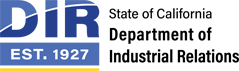 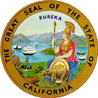 NEWSLINERelease Number: 2024-12Date: February 15, 2024DWC Posts Revised MTUS Drug List Effective February 15, 2024The Division of Workers’ Compensation (DWC) Administrative Director George Parisotto issued an order updating the Medical Treatment Utilization Schedule (MTUS) Drug List, effective February 15, 2024, to adopt changes based on updated American College of Occupational and Environmental Medicine (ACOEM) Shoulder Guideline and COVID-19 Guideline. DWC has now posted a revised MTUS Drug List v.11.1 to correct two technical errors in the listing of brand name examples. The corrected brand name examples include the following.“diclofenac epolamine” brand example is identified as Flector“fluvastatin sodium er” brand example is identified as “Lescol XL”The updated MTUS Drug List v.11.1 and the Administrative Director Order can be accessed on the DWC MTUS drug formulary webpage.DWC welcomes comments from the public on the formulary drug list. Injured workers, physicians, pharmacists, and others may submit their questions, comments, and suggestions to the DWC. All correspondence should be directed to Formulary@dir.ca.gov.The California Department of Industrial Relations, established in 1927, protects and improves the health, safety, and economic well-being of over 18 million wage earners, and helps their employers comply with state labor laws. DIR is housed within the Labor & Workforce Development Agency